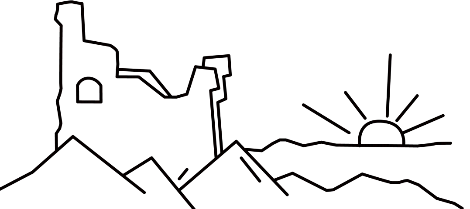 AUTORISATION DE DEPLACEMENTSSERVICE PUBLIC FACULTATIF DE GARDERIE MUNICIPALEPERIODE SCOLAIRE 2021/2022Le service public facultatif de garderie municipale propose des activités en extérieur (Stade communal, jardin d’enfants, parcours de santé) pendant la durée du service facultatif de garderie municipale.AUTORISATION PARENTALE Je soussigné(e), ________________________________________________________________responsable légal de l’enfant ________________________________________________,  □ autorisons                       □ n’autorisons pasLes employées du service public facultatif  de garderie municipale à accompagner votre enfant sur les lieux précédemment cités dans le cadre des temps de garderie municipale.Brando,Le :Signature 